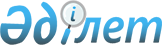 О внесении изменений в постановление Кабинета Министров Республики Казахстан от 25 февраля 1992 года № 152Постановление Правительства Республики Казахстан от 30 ноября 1998 года № 1209



          Правительство Республики Казахстан ПОСТАНОВЛЯЕТ:




          1. Внести в постановление Кабинета Министров Республики Казахстан от 
25 февраля 1992 года № 152  
 P920152_ 
  "Об утверждении инструкции о порядке и 
размерах возмещения расходов и выплаты вознаграждения лицам в связи с их 
вызовом в органы дознания, предварительного следствия, прокуратуры или в 
суд" (САПП Республики Казахстан, 1992 г., № 6, ст.107) следующие изменения:




          в Инструкции о порядке и размерах возмещения расходов и выплаты 
вознаграждения лицам в связи с их вызовом в органы дознания, предварительного 
следствия, прокуратуры или в суд, утвержденной указанным постановлением:




          в пункте 6 слова "25 рублей в сутки в г. Алма-Ате и 20 рублей" заменить




словами "одной второй месячного расчетного показателя";
     в пункте 7 слова "от 6 до 7 руб. 50 коп." заменить словами "одной десятой
месячного расчетного показателя";
     в пункте 8:
     в абзаце четвертом:
     слова "181 руб. 30 коп." заменить словами "пять месячных расчетных 
показателей";
     слова "7 руб. 55 коп." и "4 руб. 53 коп." заменить словами "одной десятой 
месячного расчетного показателя";
     в абзаце пятом:
     слова "123 руб. 40 коп." заменить словами "одной второй месячного 
расчетного показателя";
     слова "5 руб. 15 коп." и "3 руб. 09 коп." заменить словами "одной десятой
месячного расчетного показателя";
     в абзаце седьмом:
     слова "5 руб. 80 коп. до 6 руб. 60 коп." заменить словами "одной десятой
месячного расчетного показателя".
     2. Настоящее постановление вступает в силу со дня подписания.
          
       Премьер-Министр 
     Республики Казахстан 
     
     
     Оператор:     А.Е. Турсынова 
     Специалист:   Э.А. Жакупова 
      
      


					© 2012. РГП на ПХВ «Институт законодательства и правовой информации Республики Казахстан» Министерства юстиции Республики Казахстан
				